PENERAPAN MODEL KOOPERATIF LEARNING TERHADAP HASIL PEMBELAJARAN SISWA TEMA INDAHNYA KEBERAGAMAN BUDAYA NEGERIKU DI KELAS IV SD NUR HASANAH GARU 1SKRIPSIOlehWULANDARINPM.181434103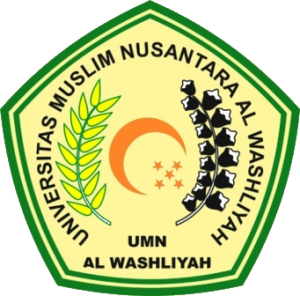 PROGRAM STUDI PENDIDIKAN GURU SEKOLAH DASAR FAKULTAS KEGURUAN DAN ILMU PENDIDIKAN UNIVERSITAS MUSLIM NUSANTARA AL-WASLIYAH MEDAN 2022